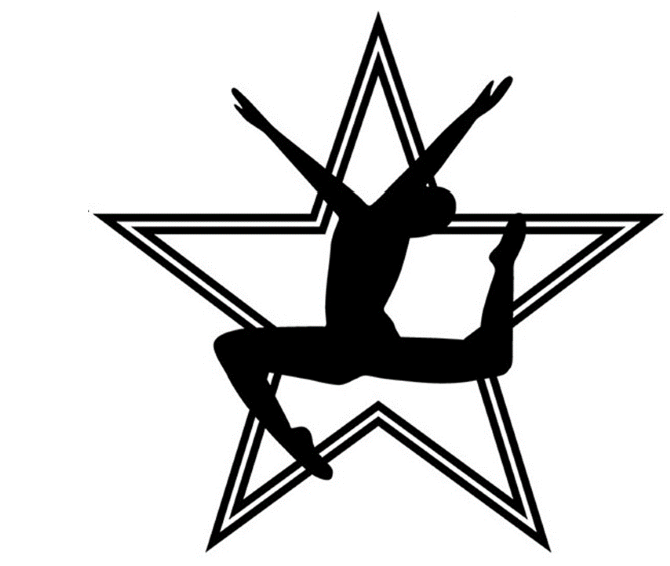 Leigh’s School of Dance   Competition Team Schedule         July 11th - August 4th  Class          Class Description             Required Attire  Required Classes: Introduction- Intro level students are required to take Wednesday and Thursday~Petite- Required to take classes on both Wednesday and Thursday, P1=3.5 Hours / P2 4 Hours Total~Junior- Required to take classes on both Monday and Thursday, Junior 1 & 2= 5.5 Hours Total~Teens- Required to take classes on Tuesday, and Wednesday, 7 Hours Total~ (must pick acro Wed or TH)Seniors- Required to take classes on Monday and Wednesday, 7 Hours Total~*Optional Classes* Classes will be capped at 8 Hours*Pay Scale:  *= Optional ClassPassword for online enrollment LSODMonday 4:30-5:00Senior Tap   4:30-5:00 Junior 1 Tap5:00-6:30Senior Ballet/Pointe5:00-6:00 Junior 1 Ballet6:30-7:00Senior Variations 6:00-7:00 Junior 1 Leaps and Turns7:00-8:00Senior Contemporary/Lyrical 7:00-7:30 Junior 1 Contemporary Lyrical 7:30-8:00Junior 1 JazzTuesday 4:30-5:00Teen Tap4:30-5:00Junior 2 Tap5:00-6:30Teen Ballet/Pointe5:00-6:00Junior 2 Ballet6:30-7:00 Teen Variations6:00-7:00  Junior 2 Leaps and Turns7:00-8:00Teen Contemporary / Lyrical 7:00-7:30  Junior 2 Contemporary  7:30-8:00  Junior 2 Hip HopWednesday Wednesday 4:30-5:30Teen/Senior Acro*4:30-5:00 Petite 1 Tap  5:30-6:30 Teen/Senior Leaps & Turns5:00-6:00Petite 1 Ballet/Lyrical6:30-7:30Teen/Senior Jazz/Hip Hop5:00-5:30Petite 2 Tap7:30-8:00Teen/Senior Heels Class5:30-6:00Petite 2 Acro 5:30-6:30Intro 5-8yrs Ballet/Tap6:30-8:00Intro 9 and UpThursday Thursday 5:00-5:30Teen/Senior Stretch Pilates*5:00-5:30Petite 1 Hip Hop5:30-6:30Teen/Senior Leaps/Turns*5:30-6:00Petite 2 Hip Hop6:30-7:00Teen/Senior MT/Choreo*6:00-6:30Petite 2 Lyrical/Contemporary7:00-8:00Teen/Senior Acro*7:00-7:30Petite 2 Leaps & Turns6:30-7:00Junior 2 Acro 5:30-6:30Petite 1 AND Intro 5-8 Ballet/Tap6:30-7:00Junior 1 Leaps & Turns 6:30-8:00Intro 9&Up Ballet/Leaps Turns/Tap7:00-8:00Junior 1&2 Choreo ComboBalletBallet is the foundation of dance. Students will learn proper technique, terminology, and alignment.  Pink Ballet shoes, Pink tights that go in ballet shoes, Black leotard, Hair secured neatly into bun. *Wed & Thurs.  Level 5 & 4 Ballet classes may wear any color leotard.*Leaps & TurnsDancers will learn proper jazz technique for pirouettes, battements, leaps, etc. while improving strength and flexibility,  Form fitting dance attire such as a leotard, booty shorts, sports bra, leggings, etc., jazz shoes are required.TapDevelops rhythm, musicality, and coordination.  Dance clothes that are comfortable and moveable. Full sole tap shoes are preferred.Contemporary / LyricalDancers will be introduced to different methods of modern technique, strength, and agility,  Form fitting dance attire such as leotard, booty shorts, sports bra, leggings, etc.Hip HopAn energetic and fast paced class that introduces different hip hop styles and movement.Dance attire that is comfortable and moveable. Sneakers with ties required.AcroAcro class helps build dancers strength and flexibility while learning acrobatic skills they can utilize in dances.  Dance clothes that are comfortable and moveable.Stylized JazzThis class focuses on different jazz styles from commercial dance to Broadway jazz.  Form fitting dance attire such as a leotard, booty shorts, sports bra, leggings, etc., jazz shoes are required. PointeThis class is teacher approved and is continuing education in advanced ballet. Pink Ballet shoes, Pink tights that go in ballet shoes, Black leotard, Hair secured neatly into bun. May wear a skirt.Pointe VariationsTeacher Approved*Will learn solo variations from classical ballets to improve upon advanced ballet/pointe technique.Same as pointe, may wear practice tutu if dancer has one.Intro Hip Hop/AcroMix of Acro and Hip Hop class. Optional for intro to comp dancers to add on in addition to Into to Comp technique. Acro attire and Hip Hop shoesIntro to Comp Technique Dancers will be introduced to competitive level dancing in tap, ballet and jazz.Black Ballet Attire with leggings shorts to go over Ballet, Tap, and Jazz Shoes.5 Hour $405.5 Hours $190 1 Hour  $60 6 Hours $205 1.5 Hours $90  6.5 Hours $220 2 Hours$1007 Hours$2352.5 Hours$1257.5 Hours$2503 Hours$1358 + Hours$2653.5 Hours$1454 Hours$1504.5 Hours$160 5 Hours$175